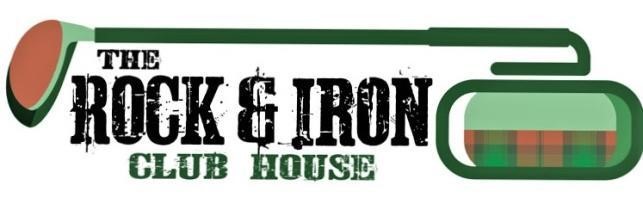 Daily MenuServed Daily from 11am till 9pmSoups and SaladsSoup of the Day			$7.00Our house soup served with garlic toast.Caesar Salad			$13.00Crisp greens, bacon, croutons, parmesan cheese, and our house Caesar dressing served with garlic toast.Greek Salad			$14.00Crisp mixed greens, peppers, onions, tomato, olives, feta cheese, and a creamy Greek dressing served with garlic toast.Goat Salad				$15.00Blackened chicken, goat cheese, beets, tomatoes, cucumbers, spinach, mixed greens, candied walnuts, and house-made berry vinaigrette served with garlic toastTaco Salad				$16.00Your choice of beef or chicken, mixed greens, tomatoes, peppers, green onions, jalapenos in a tortilla bowl served with salsa and sour cream.SandwichesServed with your choice of Soup, Salad or FriesThe BLT				$12.00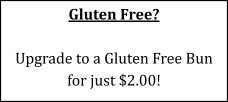 Crispy bacon, lettuce, tomato, mayonnaise, and on your choice of bread.Upgrade to a clubhouse by adding turkey, cheese, and an extra piece of bread for $4.00Big Beef Sandwich		$17.00 Slow-braised beef on a ciabatta bun served with Au Jus.Make it a Philly with sautéed peppers, mushrooms, onion, and cheese for $3.00Steak Sandwich			$15.006 oz striploin on garlic toast with mushrooms and onions.The Denver			$15.003 eggs, peppers, onions, ham, and bacon on your choice of bread.PastasChicken Parmesan		$19.00Crispy breaded chicken baked with marinara, and cheese served with spaghetti tossed in marinara sauce.Creamy Pasta			$16.00Onions, peppers, mushrooms, and garlic tossed in a white wine cream sauce with your choice of:Fettuccine or TortelliniPrawns orBlackened ChickenHouse FavouritesServed with your choice of Soup, Salad, or FriesFish and Chips			$15.00House-made fish and chips with tartar sauce and coleslaw.Chicken Strips			$16.00Breaded chicken strips served with coleslaw and your choice of dipping sauce.Dry Rib Combo			$15.00Boneless dry ribs, French fries, and Caesar salad served with garlic toast and your choice of dipping sauce.BurgersServed with your choice of Soup, Salad or FriesHouse Burger			$15.00Two 3 oz burger patties with mushrooms, bacon, lettuce, tomato, onion, cheddar, and Monterey Jack cheeses with our burger sauce.Bacon Cheeseburger		$14.00Two 3 oz burger patties with bacon, cheddar cheese, lettuce, tomato, onion, mayonnaise, and mustard.Buffalo Chicken Burger	$15.00 Crispy or grilled chicken breast served on a bun with lettuce, tomato, onion, and buffalo sauce.Chicken Caesar Burger	$16.00Crispy or grilled chicken breast served on a bun with lettuce, tomato, bacon, and house-made Caesar dressing.Veggie Burger			$15.00Vegetarian burger patty served on a bun with lettuce, tomato, onion, cucumber, and our burger sauce.Up ChargeSweet Potato Fries, Onion Rings or Mashed Potatoes for $1.00 ExtraPoutine for $2.00 Extra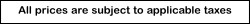 